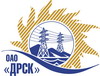 Открытое акционерное общество«Дальневосточная распределительная сетевая  компания»ПРОТОКОЛпроцедуры вскрытия конвертов с заявками участников ПРЕДМЕТ ЗАКУПКИ: право заключения Договора на выполнение работ с разбивкой на лоты:Лот 1 (закупка 1409) - Чистка просеки ВЛ-110 кВ «Глубинная-Восток»Лот 2 (закупка 1410) -  Чистка просеки ВЛ-110 кВ «Давыдовка-Барабаш-Славянка».Плановая стоимость: лот № 1 –1 500 000,0 руб. без НДС, лот № 2 – 815 700,0 руб. без НДС.Приказ о проведении закупки от 19.07.2013 № 309.ПРИСУТСТВОВАЛИ: постоянно действующая Закупочная комиссия 2-го уровня ВОПРОСЫ ЗАСЕДАНИЯ КОНКУРСНОЙ КОМИССИИ:В адрес Организатора закупки поступило 3 (три) заявки на участие в закупке.Представители Участников закупки, не пожелали присутствовать на  процедуре вскрытия конвертов с заявками.Дата и время начала процедуры вскрытия конвертов с заявками на участие в закупке: 10:00 часов местного времени 02.08.2013 г Место проведения процедуры вскрытия конвертов с заявками на участие в закупке: 675000, г. Благовещенск, ул. Шевченко 28, каб.235.В конвертах обнаружены заявки следующих Участников закупки:РЕШИЛИ:Утвердить протокол вскрытия конвертов с заявками участниковИ.о. ответственного секретаря Закупочной комиссии 2 уровня                        Т.В.ЧелышеваТехнический секретарь Закупочной комиссии 2 уровня                                    О.В.Чувашова            № 400/УР-Вг. Благовещенск02 августа 2013 г.№п/пНаименование Участника закупки и его адрес Предмет и общая цена заявки на участие в закупкеЛот 1 (закупка 1409) - Чистка просеки ВЛ-110 кВ «Глубинная-Восток»Лот 1 (закупка 1409) - Чистка просеки ВЛ-110 кВ «Глубинная-Восток»1ИП Боровик А.Н. 692136, Приморский край, г. Дальнереченск, ул. Строительная, д. 25, кв. 81 350 000,0 руб. без НДС (1 593 000,0 руб. с НДС)2ООО "Владинтерком" (690106, Россия, Приморский край, г. Владивосток, Партизанский пр-т, д. 34, кв. 14)1 180 000 руб. без НДС (НДС не предусмотрен)3ИП Ярыгин К.В. 679000, ЕАО, г. Биробиджан, с. Птичник, ул. Школьная, д. 11, кв. 11 437 701,25 руб. без НДС (НДС не предусмотрен)Лот 2 (закупка 1410) -  Чистка просеки ВЛ-110 кВ «Давыдовка-Барабаш-Славянка».Лот 2 (закупка 1410) -  Чистка просеки ВЛ-110 кВ «Давыдовка-Барабаш-Славянка».1ИП Боровик А.Н. 692136, Приморский край, г. Дальнереченск, ул. Строительная, д. 25, кв. 8793 000,0 руб. без НДС (935 740,0 руб. с НДС)2ООО "Владинтерком" (690106, Россия, Приморский край, г. Владивосток, Партизанский пр-т, д. 34, кв. 14)580 000,0 руб. без НДС (НДС не предусмотрен)